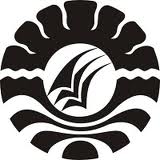 PENERAPAN PENDEKATAN CONTEXTUAL TEACHING AND LEARNING (CTL) UNTUK MENINGKATKAN HASIL BELAJAR IPA PADA SISWA KELAS IV SDN 221 SOMPE KABUPATEN WAJOSKRIPSIDiajukan Untuk Memenuhi Sebagian Persyaratan Guna Memperoleh Gelar  Sarjana Pendidikan Pada Program Studi Pendidikan Guru  Sekolah Dasar Strata Satu Fakultas Ilmu Pendidikan Univeristas Negeri Makassar   Oleh :NURNAJMI1147040413PROGRAM STUDI PENDIDIKAN GURU SEKOLAH DASAR FAKULTAS ILMU PENDIDIKANUNIVERSITAS NEGERI MAKASSAR2016PERSETUJUAN PEMBIMBINGSkripsi dengan judul :	Penerapan Pendekatan Contextual Teaching and Learning (CTL) untuk Meningkatkan hasil belajar IPA pada Siswa Kelas IV SDN 221 Sompe Kabupaten WajoAtas nama :Nama	: NurnajmiN I M	: 1147040413Program Studi	: Pendidikan Guru Sekolah Dasar (PGSD)Fakultas	: Ilmu PendidikanSetelah diperiksa dan diteliti, naskah skripsi ini telah memenuhi syarat untuk melaksanakan ujian skripsi.Makassar,    Februari 2016Pembimbing I,		Pembimbing II,Muhammad Irfan, S.Pd.,M.Pd.			Dr. Abd. Hakim, S.Pd., M.Si NIP. 19800805 200501 1 002				NIP. 19730702 200801 1 007Disahkan:Ketua Prodi PGSD FIP UNMAhmad Syawaluddin, S.Kom., M.Pd.NIP. 19741025 200604 001PENGESAHAN UJIAN SKRIPSISkripsi atas nama Nurnajmi. NIM. 1147040413 dengan judul “Penerapan Pendekatan Contextual Teaching and Learning (CTL) untuk Meningkatkan  hasil belajar IPA pada Siswa Kelas IV SDN 221 Sompe Kabupaten Wajo”. Diterima oleh Panitia Ujian Skripsi Fakultas Ilmu Pendidikan Universitas Negeri Makassar dengan SK Dekan No. ................................. 2015 Tanggal .................. 2015 untuk memenuhi sebagian persyaratan memperoleh gelar Sarjana Pendidikan pada Program Studi Pendidikan Guru Sekolah Dasar (PGSD) pada hari ..... Tanggal ............ 2015.Disahkan OlehDekan Fakultas Ilmu PendidikanDr. Abdullah Sinring, M.Pd.NIP. Panitia Ujian :Ketua	: Drs. Muslimin M.Ed.	(................................)Sekretaris	: Dra. Hj Djohara Nonci, S.Pd.,M.Pd.	(................................)Pembimbing I	:Muhammad Irfan, S.Pd.,M.Pd.	(................................)Pembimbing II	: Dr. Abd. Hakim, S.Pd.,M.Si.	(................................)Penguji I	: Lutfi B, M.Kes.	(................................)Penguji II	: Sahril Buchori, S.Pd.,M.Pd.	(................................)PERNYATAAN KEASLIAN SKRIPSISaya yang bertanda tangan di bawah ini:Nama	: NurnajmiN I M	: 1147040413Program Studi	: 	Pendidikan Guru Sekolah Dasar Judul Skripsi	: 	Penerapan Pendekatan Contextual Teaching and Learning (CTL) untuk Meningkatkan hasil belajar IPA  pada Siswa Kelas IV SDN 221 Sompe Kabupaten WajoMenyatakan dengan sebenarnya bahwa skripsi yang saya tulis ini benar merupakan hasil karya saya sendiri dan bukan merupakan pengambilalihan tulisan atau pikiran orang lain yang saya akui sebagai hasil tulisan atau pikiran sendiri.Apabila dikemudian hari terbukti atau dapat dibuktikan bahwa skripsi ini hasil  jiplakan, maka saya bersedia menerima sanksi atas perbuatan tersebut sesuai ketentuan yang berlaku.Makassar,   4 Februari 2016Yang membuat pernyataan,           NurnajmiMOTOTiada kemenangan tanpa perjuanganTiada perjuangan tanpa pengorbananTiada pengorbanan tanpa keikhlasan(Nurnajmi)Kuperuntukkan karya sederhana ini sebagai bukti terima kasihku kepada:Ibunda dan Ayahanda tercinta yang telah membesarkan dengan penuh kasih sayang yang tak pernah lekang oleh waktu dan selalu mendoakan, memberikan motivasi, bimbingan dan kasih sayang dengan tulus ikhlas serta mendukung, menuntunku disetiap langkahku.Suami tercinta yang telah memberikan semangat serta dukungan disetiap perjuanganku.Anakku tersayangSahabat-sahabatku yang aku sayangi, terima kasih atas dukungannya dan motivasi yang selalu kalian berikan.Almamater dan rekan-rekan S1PGSD UNM ABSTRAKNurnajmi. 2014.Penerapan Pendekatan Contextual Teaching and Learning (CTL) untuk Meningkatkan hasil belajar IPA pada Siswa Kelas IV SDN 221 Sompe Kabupaten Wajo. Skripsi. Dibimbing oleh Muhammad Irfan, S.Pd.,M.Pd. dan Dr. Abd. Hakim, S.Pd.,M.Si. pada Program studi Pendidikan Guru Sekolah Dasar (PGSD) Fakultas Ilmu Pendidikan Universitas Negeri Makassar.Metode dalam pembelajaran sangat mempengaruhi tinggi rendahnya hasil belajar siswa. Kenyataan di SDN 221 Sompe Kabupaten Wajo bahwa hasil belajar siswa pada mata pelajaran IPA Yang belum memenuhi KKM yaitu 75. Rumusan masalah pada penelitian ini adalah Bagaimanakah penerapan pendekatan CTL  untuk meningkatkan hasil belajar IPA pada siswa kelas IV SDN 221 Sompe Kabupaten Wajo?. Penelitian ini bertujuan untuk meningkatkan hasil belajar IPA melalui penerapan pendekatan CTL. Penelitian ini menggunakan pendekatan kualitatif dengan jenis penelitian adalah penelitian tindakan kelas dengan subjek penelitian siswa kelas IV SDN 221 Sompe Kabupaten Wajo yang berjumlah  24 orang, terdiri dari 14 orang siswa perempuan dan 10 siswa laki-laki. Pelaksanaan pembelajaran melaui 7 komponen utama CTL meliputi konstruktivisme, menemukan, bertanya, masyarakat belajar, pemodelan, refleksi, dan penilaian sebenarnya. Pelaksanaan tindakan dimulai pada tahap perencanaan, tindakan, observasi, dan refleksi dengan teknik pengumpulan data observasi, tes, dan dokumentasi. Teknik analisis data menggunakan teknik analisis kualitatif dan kuantitatif. Hasil penelitian menunjukkan bahwa hasil belajar siswa pada siklus I tergolong kategori cukup (C) dengan ketuntasan belajar belum mencapai presentase klasikal dan siklus II tergolong kategori Baik. Berdasarkan hasil penelitian ini dapat disimpulkan bahwa dengan penerapan pendekatan CTL untuk meningkatkan hasil belajar IPA pada siswa Kelas IV SDN 221 Sompe Kabupaten Wajo dapat meningkat.PRAKATASyukur Alhamdullah penulis ucapkan kehadirat Allah SWT yang telah melipatkan Hidayat, Taufik, dan Rahmat-Nya, sehingga skripsi yang berjudul Penerapan Pendekatan Contextual Teaching and Learning (CTL) untuk Meningkatkan hasil belajar IPA pada Siswa Kelas IV SDN 221 Sompe Kabupaten Wajo  dapat diselesaikan dengan baik.Penulis menyadari bahwa dalam proses penulisan skripsi ini banyak mengalami kendala, namun berkat bantuan, bimbingan, kerjasama dari berbagai pihak dan berkah dari Allah SWT sehingga kendala-kendala yang dihadapi tersebut dapat diatasi.     Untuk itu penulis menyampaikan ucapan terima kasih dan penghargaan kepada          Muhammad Irfan, S.Pd.,M.Pd. dan Dr. Abd. Hakim, S.Pd.,M.Si. selaku pembimbing pertama dan kedua yang telah dengan sabar, tekun, tulus dan ikhlas meluangkan waktu untuk memberikan bimbingan, motivasi, arahan, dan saran-saran yang berharga kepada penulis selama penyusunan skripsi. Pada kesempatan ini penulis juga menyampaikan ucapan terima kasih kepada:Prof. Dr. H. Arismunandar, M.Pd. selaku Rektor Universitas Negeri Makassar yang telah menerima penulis sebagai mahasiswa di Universitas Negeri Makassar. Dr. Abdullah Sinring, M.Pd. sebagai Dekan, Dr. Abdul Saman, S.Pd.,M.Si, Kons. sebagai PD I, Drs. Muslimin, M.Ed. sebagai PD II,   Dr. Pattaufi, S.Pd.,M.Si. selaku PD III, PD IV Dr. Parwoto, M.Pd. yang telah memberikan layanan akademik, administrasi dan kemahasiswaan serta kerjasama selama proses pendidikan dan penyelesaian studi.Ahmad Syawaluddin, S.Kom.,M.Pd. dan Muh. Irfan, S.Pd.,M.Pd. selaku Ketua  dan sekretaris Program Studi PGSD Makassar Fakultas Ilmu Pendidikan Universitas Negeri Makassar yang dengan penuh perhatian memberikan bimbingan dan memfasilitasi penulis selama proses perkuliahan. Syufriyadi Ukkas dan ibunda Rosdiana (orang tua penulis) yang senantiasa mendoakan, membimbing, memotivasi demi kesuksesan ananda selama melaksanakan pendidikan.Dosen Program Studi Pendidikan Guru Sekolah Dasar yang telah mengajarkan ilmunya dalam perkuliahan serta bantuan kepada penulis.Staf Pegawai Fakultas Ilmu Pendidikan Universitas Negeri Makassar yang telah membantu memperlancar segala administrasi perkuliahan penulis hingga selesai.Hartati, S.Pd. dan  Rusnawati, S.Pd. selaku  kepala sekolah dan guru kelas IV SDN 221 Sompe Kabupaten Wajo yang telah memberi izin dalam pelaksanaan penelitian dan memberikan fasilitas selama berlangsungnya penelitian. Atas bantuan dari berbagai pihak, penulis serahkan hanya kepada Allah SWT semoga jerih payah dan amal usaha yang telah diberikan mendapat balasan dari-Nya. Dengan segala kerendahan hati penulis mengharapkan adanya saran dan kritik yang bersifat membangun demi kesempurnaan skripsi ini. Semoga skripsi ini dapat bermanfaat bagi kita semua. Amin, yarrabbal ’alamin.					              Makassar,   Februari 2016				                          Penulis,DAFTAR ISIJudul 										 HalamanHALAMAN SAMPUL								   iHALAMAN JUDUL 									  iiHALAMAN PERSETUJUAN PEMBIMBING 					  iiPENGESAHAN UJIAN SKRIPSI 							 iiiPERNYATAAN KEASLIAN SKRIPSI 						 ivMOTTO 										  vABSTRAK 										 viPRAKATA										viiDAFTAR ISI 										 ixDAFTAR GAMBAR 									 xiDAFTAR TABEL 									xiiDAFTAR LAMPIRAN 							           xiiiBAB  I	PENDAHULUAN Latar Belakang Masalah 						   1Rumusan Masalah 							   5Tujuan Penelitian 							   5Manfaat Penelitian 							   6BAB  II	TINJAUAN PUSTAKA, KERANGKA PIKIR, DAN HIPOTESIS TINDAKANKajian Pustaka 							   7Pendekatan Contextual Teaching and Learning (CTL)		   7Pembelajaran Sains di Sekolah Dasar				 18Materi Perubahan Wujud Benda					 20Penerapan Pendekatan Contextual Teaching and Learning 	 22(CTL) Untuk Meningkatkan Hasil Belajar IPAKerangka Pikir 							 23Hipotesis Tindakan							 26BAB  III	METODE PENELITIAN Pendekatan dan Jenis Penelitian 					 27Setting dan Subjek Penelitian						 28Fokus Penelitian 							 28Rancangan Penelitian 							 29Teknik Pengumpulan Data						 32Teknik Analisis Data dan Indikator Keberhasilan 			 33BAB  IV	HASIL PENELITIAN DAN PEMBAHASAN Hasil Penelitian 							 36Pembahasan 								 58BAB  V	KESIMPULAN DAN SARAN Kesimpulan 								 65Saran 									 66DAFTAR PUSTAKA 								 68LAMPIRAN-LAMPIRAN 								 69DAFTAR RIWAYAT HIDUP						           178DAFTAR GAMBARNomor					Judul				 	Halaman    2.1. 	Bagan Kerangka Pikir Penelitian		 26    3.1. 	Alur Pelaksanaan Tindakan Adaptaso Model Kemmis dan Taggart		 30DAFTAR TABEL    No				                Judul				 Halaman    3.1.	Indikator Keberhasilan Menurut Ketetapan Departemen Pendidikan          35 Nasional	DAFTAR LAMPIRAN      No.	 				Judul					 HalamanRencana Pelaksanaan Pembelajaran (RPP) Pertemuan I Siklus I		 69Lembar Kerja Siswa (LKS) Siklus I Pertemuan I 		 72Rencana Pelaksanaan Pembelajaran (RPP) Pertemuan II Siklus I		 76Lembar Kerja Siswa (LKS) Siklus I Pertemuan II 		 79Hasil Observasi Aktivitas Guru Dalam Kegiatan Belajar Mengajar 		 83Siklus I 	Hasil Observasi Aktivitas Siswa Dalam Kegiatan Belajar Mengajar	   89Siklus I 	Tes Hasil Belajar Siswa Siklus I		 95Nilai Hasil Belajar Siswa Siklus I melalui Penerapan Pendekatan CTL	   99Rencana Pelaksanaan Pembelajaran (RPP) Pertemuan I Siklus II	 100 Lembar Kerja Siswa (LKS) Siklus II Pertemuan I 	 103Rencana Pelaksanaan Pembelajaran (RPP) Pertemuan II Siklus II	 107Lembar Kerja Siswa (LKS) Siklus II Pertemuan II 	 110Hasil Observasi Aktivitas Guru Dalam Kegiatan Belajar Mengajar	 114Siklus II 	Hasil Observasi Aktivitas Siswa Dalam Kegiatan Belajar Mengajar	 120Siklus II 	Tes Hasil Belajar Siswa Siklus II	 126Nilai Hasil Belajar Siswa Siklus II melalui Penerapan Pendekatan CTL	 130Rekapitulasi Nilai Hasil Belajar Siswa Kelas IV SDN 221 Sompe	 131 Kabupaten Wajo Siklus I dan II	Dokumentasi Pelaksanaan Penelitian	 132Hasil Kerja LKS Siklus I Pertemuan I	 136Hasil Kerja LKS Siklus I Pertemuan II	 142            Hasil Kerja Siswa Tes Akhir Siklus I	 148Hasil Kerja LKS Siklus II Pertemuan I	 154Hasil Kerja LKS Siklus II Pertemuan II	 160Hasil Kerja Siswa Tes Akhir Siklus II	 166Izin/Rekomendasi Penelitian	 172Permohonan Izin Penelitian Dari Kepala Balitbanda	 173Permohonanan Izin Penelitian Kab. Wajo	 175Surat Keterangan Telah Melaksanakan Penelitian Dari Kepala	 177SDN 221 Sompe Kabupaten Wajo		SKRIPSIPENERAPAN PENDEKATAN CONTEXTUAL TEACHING AND LEARNING (CTL) UNTUK MENINGKATKAN HASIL BELAJAR IPA PADA SISWA KELAS IV SDN 221 SOMPE KABUPATEN WAJONURNAJMIPROGRAM STUDI PENDIDIKAN GURU SEKOLAH DASAR 
FAKULTAS ILMU PENDIDIKAN
UNIVERSITAS NEGERI MAKASSAR
2016